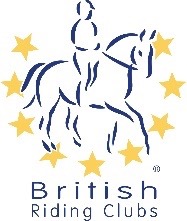 British Riding ClubsNon-Member COVID-19 Event Declaration FormEVENT:Click or tap here to enter text.DATE:Click or tap to enter a date.CLASS ENTERED:Click or tap here to enter text.FULL NAME:Click or tap here to enter text.ADDRESS:Click or tap here to enter text.TELEPHONE NUMBER:Click or tap here to enter text.EMAIL:Click or tap here to enter text.By completing and submitting this form, I confirm I have read and agree to abide by the event rules in relation to this event. This includes any measures that are in place to make the activity COVID-secure. I understand that any breach of these rules, will result in being asked to leave the site and may be subject to a ban from future British Riding Club activities. Please Note: The event organiser will be holding these details for NHS Test and Trace purposes. By completing and submitting this form, I confirm I have read and agree to abide by the event rules in relation to this event. This includes any measures that are in place to make the activity COVID-secure. I understand that any breach of these rules, will result in being asked to leave the site and may be subject to a ban from future British Riding Club activities. Please Note: The event organiser will be holding these details for NHS Test and Trace purposes. SIGNED: (typing name is sufficient)Click or tap here to enter text.DATE:Click or tap to enter a date.